Памятка по недопущению муниципальными служащими поведения, которое может восприниматься окружающими как обещание дачи взятки или предложение дачи взятки либо как согласие принять взятку или как просьба о даче взятки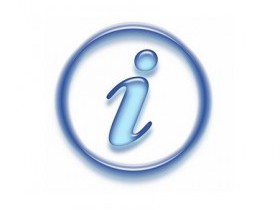 В соответствии с действующим  законодательством предметом взятки  наряду с деньгами, ценными бумагами и иным имуществом могут быть выгоды или услуги имущественного характера, оказываемые безвозмездно, но подлежащие оплате (предоставление туристических путевок, ремонт квартиры, строительство дачи и т.п.). Под выгодами имущественного характера следует понимать, в частности, занижение стоимости передаваемого имущества, приватизируемых объектов, уменьшение арендных платежей, процентных ставок за пользование банковскими ссудами.Муниципальному служащему необходимо знать, что совершение  определенных действий может восприниматься окружающими как согласие принять взятку. Например, в следующих ситуациях:- муниципальный служащий ведет переговоры о последующем тру-доустройстве с организацией, которая извлекла, извлекает или может извлечь выгоду из его  решений или действий (бездействия);- родственники муниципального служащего устраиваются на работу в организацию, которая извлекла, извлекает или может извлечь выгоду из его решений или действий (бездействия);- родственники муниципального служащего соглашаются принять подарок от организации, которая извлекла, извлекает или может извлечь выгоду из его решений или действий (бездействия);- муниципальный служащий посещает рестораны совместно с  предста-вителями организации, которая извлекла, извлекает или может извлечь выгоду из его решений или действий (бездействия) и т.д.Муниципальному служащему, необходимо  при  взаимодействии с гражда-нами воздерживаться от высказываний, которые могут быть восприняты окру-жающими как просьба (намек) о даче взятки.К числу таких выражений относятся, например: "вопрос решить трудно, но можно", "спасибо на хлеб не намажешь", "договоримся", "нужны более веские аргументы", "нужно обсудить параметры", "ну что делать будем?" и т.д.Также обсуждение муниципальным служащим определенных тем с предста-вителями организаций и гражданами, особенно с теми из них, чья выгода зависит от решений и действий служащих и работников, может восприниматься как просьба о даче взятки.К числу таких тем относятся, например:- низкий уровень заработной платы муниципального служащего и нехватка денежных средств на реализацию тех или иных нужд;- желание приобрести то или иное имущество, получить ту или иную услугу, отправиться в туристическую поездку;- отсутствие работы у родственников  муниципального служащего;- необходимость поступления детей  муниципального служащего в образовательные учреждения и т.д.Исходящие от муниципальных служащих предложения, особенно если они адресованы представителям организаций и гражданам, чья выгода зависит от их решений и действий, также  могут восприниматься как просьба о даче взятки.Это возможно даже в том случае, когда такие предложения продиктованы благими намерениями и никак не связаны с личной выгодой муниципального служащего.К числу таких предложений относятся, например, предложения:- предоставить муниципальному служащему и (или) его родственникам скидку;- воспользоваться услугами конкретной компании и (или) экспертов для устранения выявленных нарушений, выполнения работ в рамках муниципального контракта, подготовки необходимых документов;- внести деньги в конкретный благотворительный фонд;- поддержать конкретную спортивную команду и т.д.